ЕПИДЕМИОЛОГИЧНА ОБСТАНОВКА ЗА ОБЛАСТ ДОБРИЧ През периода са регистрирани общо 287 случая на заразни заболявания, от които 54 случая на грип и остри респираторни заболявания (ОРЗ).Общата заболяемост от грип и ОРЗ за областта е  65,56 %ооо на 10000 души.       Регистрирани остри респираторни заболявания (ОРЗ) по възрастови групи през периода: 233 регистрирани случая на заболели от COVID-19. Заболяемост за областта за 14 дни на 100000 жители към 26.09.2021г. – 252,5% при 311,3 %  за Р. България На територията на област Добрич през отчетния период няма регистрирани хранителни взривове.ДИРЕКЦИЯ „НАДЗОР НА ЗАРАЗНИТЕ БОЛЕСТИ”Няма направени проверки на обекти в лечебни заведения за болнична и извънболнична медицинска помощ.Извършени са епидемиологични проучвания на регистрирани заразни болести -233 бр.В отдел Медицински изследвания са изработени общо 361 бр. проби: 212 бр. бързи антигенни теста с 4 положителни резултата, 6 бр. бързи теста за антитела с 5 положителни резултата, 136 бр. паразитологични и 7 бр. СПИН. През консултативния кабинет по СПИН /КАБКИС/ няма преминали лица. ДИРЕКЦИЯ „МЕДИЦИНСКИ ДЕЙНОСТИ”Извършени са общо 13 проверки, от които 2 на лечебни заведения за болнична помощ, 11   проверки на аптеки. Няма установени нарушения. Приети и обработени  жалби- 1 бр.За периода в РКМЕ са приети и обработени 91 бр. медицински досиета, извършени са 89 справки, изготвени са 92 преписки и 13 бр. МЕД за протокола за ТП на НОИ, проверени са 24 експертни решения (ЕР).ДИРЕКЦИЯ „ОБЩЕСТВЕНО ЗДРАВЕ”Предварителен здравен контрол: 1 експертен съвет при РЗИ. Разгледани са 4 проектни документации, издадени са 4 становища по процедурите на  ЗООС. Извършени са 7 проверки и издадени 4 предписания на обекти с обществено предназначение (ООП) в процедура по регистрация, вкл. и по изпълнение на предписания. Регистриран, съгласно Закона за здравето е 1 ООП. През периода са извършени общо 37 основни проверки по текущия здравен контрол. Реализираните насочени проверки са общо 102: 29 от тях са извършени във връзка с контрола по тютюнопушенето и продажбата на алкохол; 29 - контрол върху ДДД-мероприятията; 6 - по постъпили сигнали; 1 съвместна проверка, извършени по Заповед №РкД-22-7/15.03.2021 г. на  Областния управител, при които са проверени  3 склада с негодни препарати за растителна защита на територията на областта; 37 – в обекти с обществено предназначение и обществено достъпни места относно спазване на противоепидемичните мерки, проверени са 16 лични здравни документации относно спазване изискванията на Наредба № 15/27.06.2006 г. за здравните изисквания към лицата, работещи в тях .Лабораторен контрол:Питейни води: физико-химичен и микробиологичен контрол – 12 проби, от които 2 проби не съответстват по микробиологични показатели „Колиформи“ и „Ешерихия коли“.Във връзка с насочен здравен контрол са изследвани, по физико-химичени показатели „арсен“, 4 бр. проби – съответстват на нормативните изисквания.Минерални води: не са пробонабирани. Води за къпане: не са пробонабирани.Лечебна кал: не е пробонабирана.Козметични продукти: не са пробонабирани.Биоциди и дезинфекционни разтвори: не са пробонабирани.Физични фактори на средата: не са измервани.По отношение на констатираните отклонения от здравните норми са предприети следните административно-наказателни мерки: - издадени  са  5 предписания за провеждане на хигиенни мерки; - съставени са 2 акта за установени административни нарушения, на физически лица.Дейности по профилактика на болестите и промоция на здравето (ПБПЗ):Извършена е оценка на седмични учебни разписания на учебните занятия за първи срок на учебната 2021/2022 г. за 15 учебни заведения от област Добрич, като 4 от тях не отговарят на здравните изисквания. Дадени са препоръки в протокола до директорите на учебните заведения, с оглед отстраняването на несъответствията.СЕДМИЧЕН ОТЧЕТ ПО СПАЗВАНЕ ЗАБРАНАТА ЗА ТЮТЮНОПУШЕНЕЗа периода 17.09- 23.09.2021 г. по чл. 56 от Закона за здравето са извършени 29 проверки в 29 обекта (5 обект за хранене и развлечения, 3 детски и учебни заведения, 21 други закрити обществени места по смисъла на § 1а от допълнителните разпоредби на Закона за здравето). Констатирани са нарушения на въведените забрани и ограничения за тютюнопушене в закритите и някои открити обществени места. Съставени са 2 акта на физически лица, за нарушение на чл. 56, ал. 1 от Закона за здравето.Д-Р СВЕТЛА АНГЕЛОВАДиректор на Регионална здравна инспекция-Добрич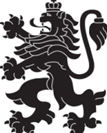 РЕПУБЛИКА БЪЛГАРИЯМинистерство на здравеопазванетоРегионална здравна инспекция-ДобричСЕДМИЧЕН ОПЕРАТИВЕН БЮЛЕТИН НА РЗИ-ДОБРИЧза периода- 17-23.09.2021  (38-ма седмица)  0-4 г.5-14 г.15-29 г.30-64 г+65 г.общоЗаболяемост %оо2416410-5465,56      %ооо